NOMBRE: _______________________________________________________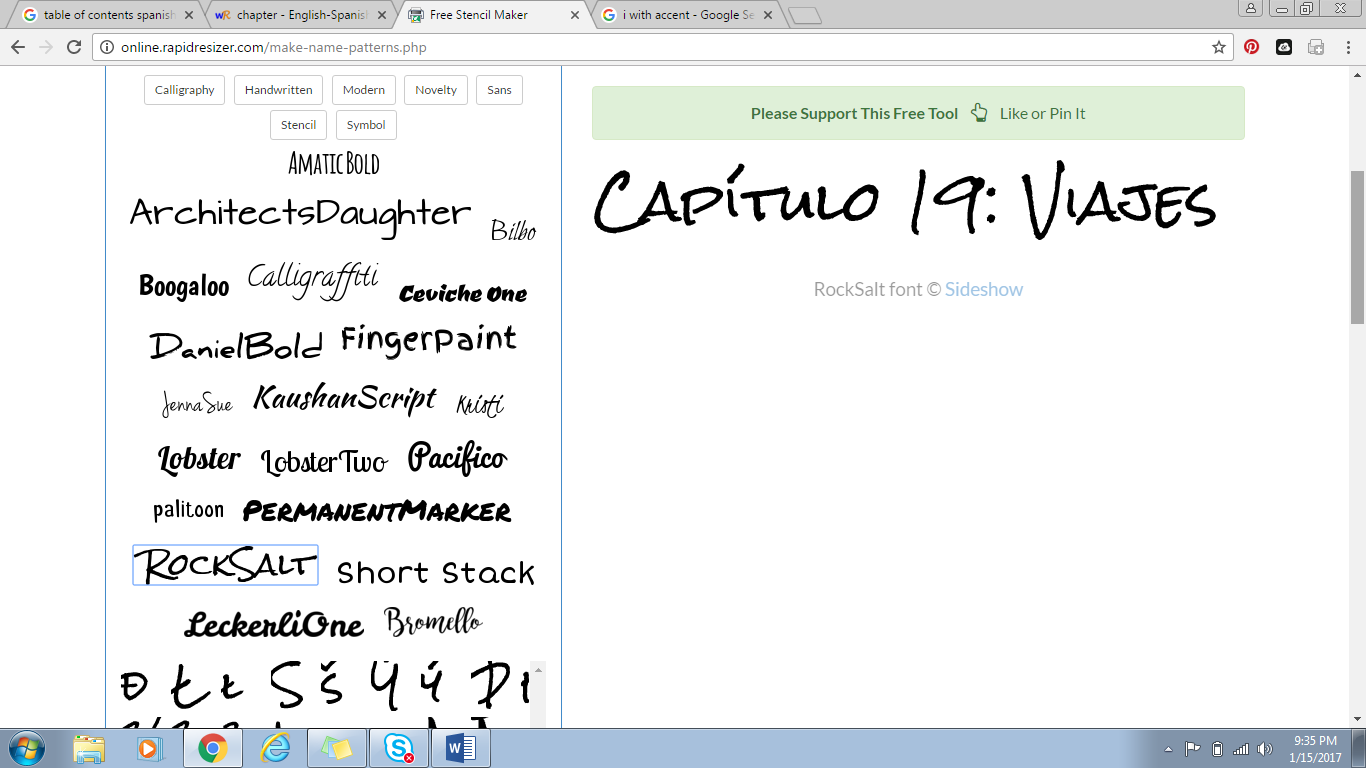 RúbricaCarpeta: _________________ /2 (late -.5 per day)Índice: __________________/10 (all items included and in correct order)Entradas: ________________/38 (=2 points per entry, -1 point if not turned in on time)TOTAL: __________________/50 NOMBRE: _______________________________________________________RúbricaCarpeta: _________________ /2 (late -.5 per day)Índice: __________________/10 (all items included and in correct order)Entradas: ________________/38 (=2 points per entry, -1 point if not turned in on time)TOTAL: __________________/50 NOMBRE: _______________________________________________________RúbricaCarpeta: _________________ /2 (late -.5 per day)Índice: __________________/10 (all items included and in correct order)Entradas: ________________/38 (=2 points per entry, -1 point if not turned in on time)TOTAL: __________________/50 